Define polymerization reaction and then complete the following polymerization reactions:Polymerization reaction- Propylene: 		CH2=CHCH3 Chloroethene:		CH2=CHCl  Tetrafluoroethene:	CF2=CF2  Write the formulas for alcohols and ethers:alcohol R-formula __________			c. ether R formula ____________alcohol molecular formula _________		d. ether molecular formula  ________Name each of the following alcohols, give the molecular formula, and state whether the alcohol is primary, secondary, or tertiary.     			_____________________________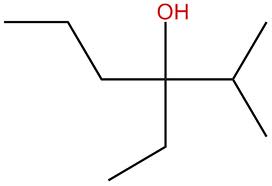  CH3CH2CH(OH)CH2CH(CH3)CH3 		_____________________________CH3CH2CH=CHCH2CH2OH  		 _____________________________Draw each of the following alcohols or ethers.2-ethyl-3-heptanol1,5-pentanediol Methyl pentyl ether2-propoxyhexaneComplete the following reactions:  		___________________________ + _____________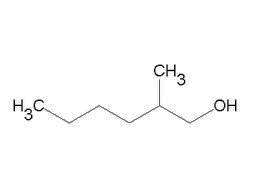 CH3CH(OH)CH2CH3 		___________________________ +_____________2 CH3CH2OH   			___________________________ + _____________               	___________________________ + _____________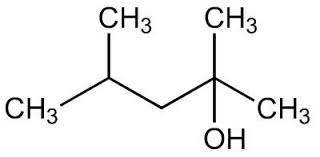 